Sieglinde Grosgeboren in Darmstadt1983-86	Ausbildung zur Holzbildhauerin, staatliche Fachschule Michelstadt 1989-91	Meisterschule München, Abschluss mit Auszeichnungseit 1992	freischaffende Bildhauerin, lebt und arbeitet in MichelstadtPreise1990		Dannerpreis der Meisterschule München2009	Publikumspreis, Skulpturen im Park, Mörfelden-Walldorf2011	2. Preis Bildhauersymposium „StadtZeichen 2011“, Oberursel2015		2. Preis Baltenhaus Darmstadt2020		Arbeitsstipendium, Hessische KulturstiftungAusstellungen / Messen (Auswahl)2021	„Seelenspiegel“, Kunstverein Bad Nauheim, Galerie in der Trinkkuranlage2020		art-Karlsruhe 2020, ART-isotope, Galerie Schöber		„WasserLeben“, Galerie Schöber, Wertheim2019		art-Karlsruhe 2019, ART-isotope, Galerie Schöber		„Portraitiert?“, Galerie Schöber, Wertheim2018		art-Karlsruhe 2018, ART-isotope, Galerie Schöber		Galerie Reitz, Köln		Kunstforum Laubach2017		ART-isotope, Galerie Schöber, Wertheim		Werkforum 2017, Bad Salzhausen2016	„Babylon -Wunder, Wahn und Wirklichkeit“, RAR-Galerie, Spijkenisse, NL		„Unknown ground“, Designhaus, Darmstadt		Rauch Museum, Freudenberg/Main2015		Kunst im Park, Baltenhaus, Darmstadt2014		Artgeschoß, Wolfenbüttel		ART-isotope, Galerie Schöber, Dortmund2013		Remise beim alten Amtsgericht, Zwingenberg		Galerie Caspers, Berlin2012	„Menschenbild II“, Kloster Bronnbach, Wertheim		Galerie Caspers, Berlin2010		Rauch-Museum, Freudenberg2009		Remise des alten Amtsgerichts, Zwingenberg		Skulpturen im Park, Mörfelden-Walldorf, 2008		Galerie Salon 13, bok, Offenbach2007		Galerie Kunst-Schaefer, Wiesbaden		Staatspark Fürstenlager, Bensheim-Auerbach2006		Galerie Kreuzer, Amorbach2004		Galerie gARTenhaus, Babenhausen2003		Galerie Kunst-Schäfer, WiesbadenKünstlerportrait, HR 3 HessenfernsehenInselgalerie Rettbergsaue, WiesbadenArbeiten im öffentlichen Raum (Auswahl)Haus der Wirtschaft Südhessen, Darmstadt Rauch Möbelwerke, Freudenberg/MainHeinrich-Anton-Ickstadt-Anlage, Eppstein Maximilian-Kolbe-Kirche Mespelbrunn Kunstwege Abtsteinach und Tromm/ Odw.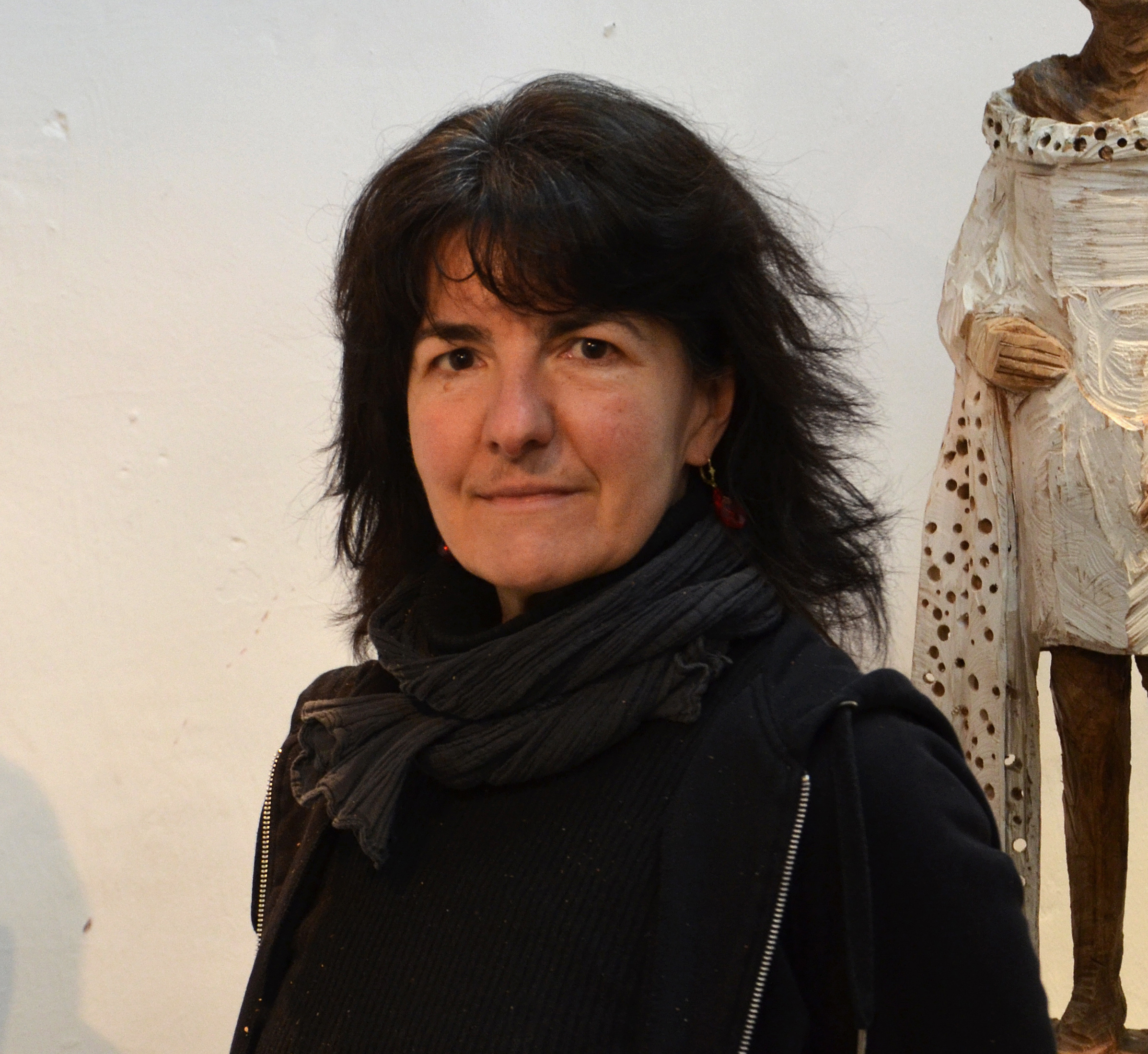 Symposien (Auswahl2018	7. Holzbildhauer-Symposium Zeitzeuge Holz, Eppstein2012		„Skulpturale 2012“ Oldenburg2011		„StadtZeichen 2011“ Oberursel		Bildhauersymposium Goldenstedt		7. Keitumer Skulpturtage, Sylt2009		Bildhauersymposium Tromm/Odw.2006		Bildhauersymposium Abtsteinach2004	Bildhauersymposium, Kunstwegtage Neckarsteinach2000	1. Holzbildhauer-Symposium „Zeitzeuge Holz“, Eppsteinwww.sieglinde-gros.de„Sieglinde Gros schafft ein visuelles Echo, das eine wahre Assoziationskette in uns loszutreten vermag. Es sind Gruppen, mit denen wir nicht kommunizieren können. Wir können zuerst kaum erklären, was uns von ihnen trennt. In ihnen versteckt sich etwas Geheimnisvolles, welches wir kaum zu ergründen mögen. Man folgt den abstrakten Spuren der Künstlerin auf dem Holz und erschließt sich - sehr langsam - Figur für Figur. Dies hat etwas sehr Kontemplatives. Ein langer Reifeprozess auf der Suche nach einer Position zwischen Figuration und Abstraktion wird spürbar, der sich auf unsere Wahrnehmung überträgt.Sie gibt ihren Figuren bewusst einen indifferenten Ausdruck, damit dem Gegenüber Deutungsmöglichkeiten bleiben. Ein Lächeln oder eine andere Gemütsäußerung würde zu sehr festlegen und dennoch vermeint man, je nach Lichteinfall, eben diese Gefühlsregungen bei den Figuren auszumachen. Wechselt man jedoch den Standort, so ist das eben noch sicher Erkannte wieder verschwunden und man beginnt zu zweifeln.Es ist schwer, das Innere und das Äußere gleichzeitig darzustellen, aber genau dies gelingt Sieglinde Gros in ihrer bemerkenswerten, von innerer Ruhe getragenen und von sanfter Aufmerksamkeit auf einen Gedanken bestimmten Arbeit.“Regina Caspers